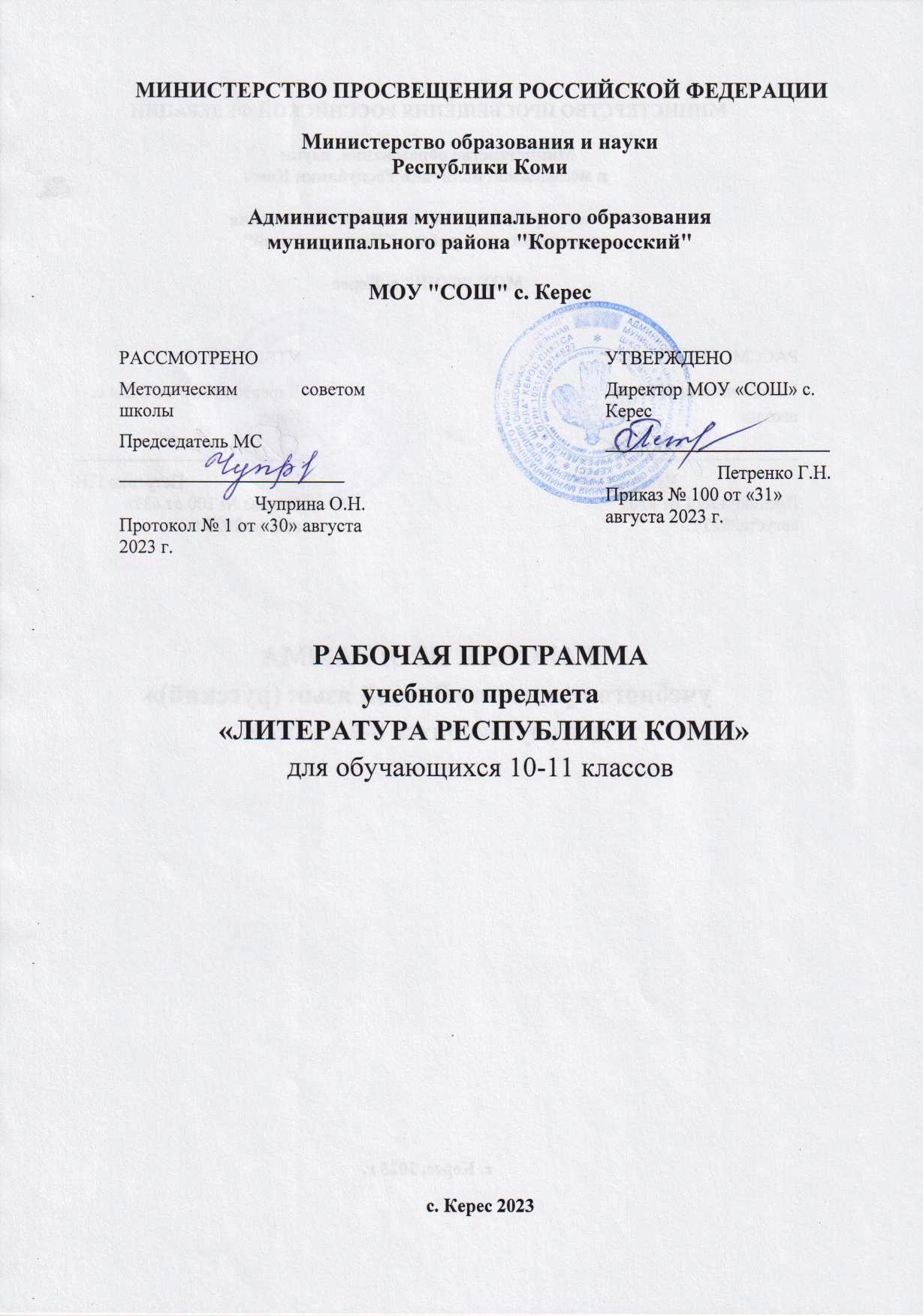 ПОЯСНИТЕЛЬНАЯ ЗАПИСКАОБЩАЯ ХАРАКТЕРИСТИКА УЧЕБНОГО ПРЕДМЕТАЛитература как один из ведущих гуманитарных учебных предметов в российской школе содействует формированию разносторонне развитой, гармоничной личности, воспитанию гражданина, патриота. Изучение литературы РК на базовом уровне сохраняет фундаментальную основу курса, систематизирует представление учащихся об историческом развитии литературы, позволяет обучающимся глубоко и разносторонне осознать диалог классической и современной литературы. Предмет строится с опорой на текстуальное изучение художественных произведений, решает задачи формирования читательских умений, развития культуры устной и письменной речи. Примерная рабочая программа 10-11 классов сохраняет преемственность с рабочей программой 5-9 классов, опирается на традицию изучения художественного произведения. Основными критериями отбора художественных произведений для изучения в школе являются их высокая художественная ценность, гуманистическая направленность, позитивное влияние на личность ученика, соответствие задачам его развития и возрастным особенностям, а также культурно-исторические традиции. Примерная рабочая программа 10-11 классов предусматривает формирование у обучающихся умений, навыков, универсальных учебных действий и ключевых компетенций. В этом направлении приоритетами для учебного предмета «Литература РК» полного общего образования являются: - поиск и выделение значимых функциональных связей и отношений между частями целого, выделение характерных причинно-следственных связей; - сравнение, сопоставление и классификация; самостоятельное выполнение различных творческих работ; - способность устно и письменно передавать содержание текста в сжатом или развернутом виде; - осознанное беглое чтение, использование различных видов чтения (ознакомительное, просмотровое, поисковое и др.);  - владение монологической и диалогической речью, умение перефразировать мысль, выбор и использование выразительных средств языка и знаковых систем (текст, таблица, схема, аудиовизуальный ряд и др.) в соответствии с коммуникативной задачей; - составление плана, тезиса, конспекта; - подбор аргументов, формулирование выводов, отражение в устной или письменной форме результатов своей деятельности; - использование для решения познавательных и коммуникативных задач различных источников информации, включая энциклопедии, словари, Интернет-ресурсы и др. базы данных; - самостоятельная организация учебной деятельности, осознанное определение сферы своих интересов и возможностей. Учебно-методический комплекс для реализации программы: данная рабочая программа ориентирована на использование учебника по литературе РК: Литература Республики Коми: Хрестоматия для 10-11 классов общеобразовательных учреждений Республики Коми / Сост.: Е. Ф. Ганова А. В. Горская. Сыктывкар, 2004.ЦЕЛИ ИЗУЧЕНИЯ УЧЕБНОГО ПРЕДМЕТАИзучение литературы на этапе среднего общего образования направлено на достижение следующих целей: Воспитание духовно развитой личности, готовой к самопознанию и самосовершенствованию, способной к созидательной деятельности в современном мире, формирование гуманистического мировоззрения, гражданского сознания, чувства патриотизма, любви и уважения к литературе и культуре. Развитие представлений о специфике литературы в ряду других искусств, культуры читательского восприятия художественного текста, понимания авторской позиции, исторической и эстетической обусловленности литературного процесса; образного и аналитического мышления, эстетических и творческих способностей обучающихся, читательских интересов, художественного вкуса; развитие устной и письменной речи обучающихся. Совершенствование умений анализа литературного произведения как художественного целого в его историко-литературной обусловленности с использованием теоретиколитературных знаний; написание сочинений различных типов; поиск систематизации и использования необходимой информации, в том числе в сети Интернета. Место учебного предмета в учебном планеСОДЕРЖАНИЕ УЧЕБНОГО ПРЕДМЕТА10 классВведение. Пути развития литературы коми. Историзм и диалектика литературного процесса. Творческие искания писателей коми. Основная проблематика и тематика. Первый съезд писателей Коми АССР. Почетное звание народный писатель. Национальная самобытность. Н.И.Надеждин Очерк «Народная поэзия у зырян». Размышления о народной поэзии.А.В.Круглов «Рассказ «Отверженный». Судьба Абрама. Традиции зырян.Устное народное творчество. Жанры. Мифы и легенды.Теория литературы. Национальное и интернациональное. Национальный стиль. Литература коми в годы Великой Отечественной войны. Война и духовная жизнь общества. Творчество поэтов-фронтовиков. Осмысление подвига и трагедии народа, патриотические мотивы и сила патриотического чувства в лирике поэтов-фронтовиков. А.Размыслов. «Сегодня солнце видеть я хотел» (пер. А.Мишина). Состояние тоски и грусти лирического героя. Согревающие сердце воспоминания о родном крае, о любимой девушке. «Брату» (пер. Г.Луцкого). Послание младшему брату. Сыновний наказ: беречь и радовать родителей. Надежда лирического героя на возвращение домой. А.Габов. «О Тельмане» (пер. Ю.Попова). Утверждение силы и правоты рабочего класса. Мотив борьбы с фашизмом. Вера в победу. В.Елькин. «Счастливая земля» (пер. Г.Оболдуева). Выражение чувства любви и преданности матери – Родине. Зримый образ родной земли. И.Подоров. «Заря догорает» (пер.А.Алшутова). Лирическое обращение к любимой. Необходимость писем от любимых на войне. И.Вавилин. «Пармы дыханье» (пер. С.Обрадовича). Обращение коми поэта с фронта. Ненависть к фашистам. Чувство долга, побуждающее героя к борьбе. Воспоминания лирического героя о родном севере. «Помню, в тайге, у опушки» (пер. Н.Сидоренко). Вера солдата в победу, желание дожить до нее. Обращение к кукушке: внутренний вопрос о будущем. Воспоминания о родной тайге. Теория литературы. Углубление понятия – трагическое в литературе. В.Юхнин. Творческая судьба писателя. Роман «Алая лента». Место романа в развитии национальной культуры. Жизнь коми дореволюционного крестьянства. История и судьбы семей Ошлаповых и Сирвойтовых. Особенности национального характера в образах Ильи и Михаила Ошлаповых. Типы крестьян-охотников. Гармоничная взаимосвязь коми человека и Пармы. Женские образы в романе. С.Попов. Этапы творческого пути. Особенности мироощущения поэта. Тема патриотизма, любви и гуманности. Поэма «Тихая ночь войны» (пер. И.Михайлова). Раздумья лирического героя о войне, о сложных отношениях между мужчиной и женщиной на войне, воспоминания о мирной жизни. Встреча солдата и молодой девушки. Психологизм изображения душевных переживаний солдата. Основные мотивы лирики. Слияние личной и гражданской тем. (По выбору) Мотивы родной природы в поэзии С.Попова. Символизм образа матери. Психологизм лирических произведений С.Попова. «Ижемская шаль» (пер.). Поэтизация коми быта: красочное описание самобытных ижемских шалей. Раскрытие простоты и цельности национального мира коми жизни: взаимоотношения девушки с матерью, юношей. «На ветку рябины черпак берестяный» (пер. И.Молчанова). Первозданность красоты коми Пармы. Образ человека-путника и бескрайних просторов тайги. Нравственная сила людей, живущих в суровом северном крае. Роль кольцевой композиции. «Имя на снегу» (пер. И.Михайлова). Раздумья лирического героя о безответной любви. Сила любви, способная принести возлюбленной счастье. «Дружба» (пер. Э.Асадова). Лирическое послание другу. Вера в крепкую человеческую дружбу, которая выдержит все испытания. «Руки» (пер. И.Михайлова). Этапы жизненного пути человека. Признание вечных законов бытия. Символизм заглавия. «Ночной дождь» (пер. И.Михайлов). Зримая картина омытой дождями обновляющейся природы. Динамизм описания ночного дождя. Состояние очищения, радости, света. Ритм стихотворения. «Луга, пахнущие медом»(пер. И.Михайлов). Восхищение лирического героя неповторимой красотой природы. Стремление подарить любимой цветы, выражающие искренность чувств. «Снег идет» (пер. И.Михайлов). Чувство высокой любви лирического героя к возлюбленной и к Родине. Вера в силу любви, несмотря на долгую разлуку. Единение возлюбленных, надежда на долгожданную встречу. «Коротко ты, северное лето» (пер.И.Михайлов). Размышления о коми лете. Конкретные приметы окружающей природы. Образ быстротечного северного лета. Предчувствие приближающейся зимы. Г.А.Юшков. Становление творческой личности. Проблематика творчества: проблема национальной памяти, долга и совести. Роман «Бива» (обзорное изучение). Исследование истории коми в период крещения коми Стефаном Пермским. Своеобразный авторский взгляд на миссионерскую деятельность Стефана Пермского. Достоверность человеческих типов, духовные традиции народа коми. Авторская оценка событий. Роман «Чугра» - страницы истории народа коми. Символизм названия. Образ Чугры. Создание национального характера. Исследование женской судьбы: трудовой и нравственный подвиг героини (Виринея, Ревекка). Сопоставительная характеристика Ревекки и Настины (В.Распутин «Живи и помни»). Парма – колыбель народа коми. Историзм и эпичность повествования. Временное пространство романа. Проблема промышленного освоения Севера. Эпопея жизни коми печорской семьи Бажуковых. А.Рекемчук как переводчик романа Г.Юшкова. Теория литературы. Мастера перевода коми прозы. А.Е.Ванеев.Этапы творческого пути поэта, ученого-литературоведа. Гражданский и национальный облик лирического героя. Тема родной земли и куратовская тема в творчестве А.Ванеева. Общечеловеческая и национальная проблематика поэзии А.Ванеева. «Если человеком ты назвался», «И все же мы росли», «Мы – северяне», «Баллада о мальчишках», «Ничего не связывало нас», «Алая лента», «Да, я люблю тебя», «Когда мы вдвоем», «Теплый ветер юга». «Если человеком ты назвался» (пер. А.Смольникова). Размышления о смысле жизни, о человеческом бытие. Оптимизм лирического героя и вера в человеческие возможности. Архитектоника стихотворения. «И все же мы росли» (пер. Г.Иванова). Воспоминания лирического героя о детстве. Вера ребенка в будущее. Стойкость и выдержка лирического героя и его товарищей в суровое время. «Мы – северяне» (пер. А.Смольникова). Особенности коми национального характера в образе лирического героя. Чувство национальной гордости. Вечные ценности – доброта, гостеприимство, взаимовыручка, отраженные в характере лирического героя. Связь северянина с историческими корнями. «Баллада о мальчишках» (пер. И.Лашкова). Становление характера человека, приобщение к жизни родной земли. Тема детства. Раздумья о Родине, ее истории, о ее настоящем и будущем. Зарождение нового послевоенного поколения. «Ничего не связывало нас» (пер. В.Цыбина). Возвышенные мечты лирического героя о зарождающейся любви». Чувства неразделенной любви. Роль пейзажа в раскрытии чувств героев. «Алая лента» (пер. В.Цыбина). Мотив неразделенной любви. Грусть и тревога лирического героя. Образ алой ленты – национальный символ любви. «Да, я люблю тебя» (пер. А.Смольникова). Чувство зрелого человека: ответственность за любимого человека, забота о счастье любимой, служение любимому человеку, желание духовно слиться с ним. Гордость лирического героя за свое большое чувство – любовь. Связь с традициями русской любовной лирики. «Когда мы вдвоем» (пер. В.Цыбина). Переживание лирического героя, которого ждет расставание с любимой. Обостренное восприятие жизни влюбленными. Картины вечерней природы – предчувствие расставания. «Теплый ветер юга» (пер. И.Поздняевой). Образ возлюбленной лирического героя – воплощение красоты, светлой чистоты, бескорыстной любви, преданности. Гимн любящей женщине, сумевшей понять и подержать любимого в трудные минуты жизни. Сборник сонетов А.Ванеева «Северные сонеты»(пер.А.Расторгуева): (по выбору) «Шумом пармы звучащий сонет», «Человек на этот свет рождается для счастья», «На земле живет сладкая боль любви», «Человеку нужен постоянный круговорот солнца», «Пой по-коми классический сонет». Размышления лирического героя о жизни, о назначении человека, о любви, красоте мира. Незаурядная личность лирического героя. Гармония между человеком и природой, согласие между красотой, мудростью природы и просветленными мыслями человека. Любовные сонеты (по выбору): «Тайком, издалека, из дымки зыбко», «Как голубика в каплях», «Покуда нежные слова», «Ты провожаешь, будто на войну», «Да – сердце глупо, да – любовь незряча», «Ты – пламя, что сжигаешь лишь меня» (пер. А.Расторгуева).Душевный мир лирического героя. Высокие порывы сердца, верность чувств, тонкость человеческих переживаний. Образ возлюбленной. Стремление к национальной определенности, символике. Венок сонетов «Деревенька моя» (пер. А.Смольникова). Раздумья лирического героя о вчерашнем и завтрашнем дне коми края, о преемственности поколений. Лирический герой – сын северной земли. Воспевание богатства и выразительности родного языка, дорогого сердцу поэта. Светлые воспоминания о военном детстве. Воспоминания о войне, о людях тыла, о солдатах, защищавших родину от врагов. Проникновение во внутренний мир сельского труженика. Мысли о сохранении села о его дальнейшем развитии. Чувство долга лирического героя перед Родиной, рано умершей матерью. Выразительность поэтической речи: эпитеты, метафоры, олицетворения, образы-символы. Переводы мировой поэзии на коми язык (обзорное изучение). «Пой по-коми классический сонет». Переводы сонетов Микеланджело, Данте, Петрарки, Шекспира, А.Пушкина, Е.Баратынского, М.Лермонтова, Н.Некрасова, А.Фета, А.Ахматовой. Теория литературы. Сонет, венок сонетов; закрепление понятия о литературном переводе. И.Г.Торопов. Становление творческой личности. Проблематика творчества. Проблемы памяти. Человек и малая родина. Повесть «Не стреляйте в медведя дважды».Экологическая проблематика. Человек и родная природа. Образ коми Пармы. Человек и малая родина. Андрей – традиционный образ коми охотника. Решение морально-этических проблем. Мотив покаяния. В.С.Журавлев-Печорский. Творческая судьба писателя. Становление философской концепции современной личности, находящейся во внутренней гармони с миром природы. Проблематика творчества. Человек и малая родина. Соединение философского взгляда на мироздание, лирики и наблюдений натуралиста в дневниковых рассказах (цикл «Одинокий кедр», «Заливень») (по выбору). Лирические миниатюры «Глоток воды», «Поклон Тимы Грома», «Темнозорь», «Встань пораньше», «Зарубки». Соединение интонаций восторга, радости, печали, удовольствия. Художественное воплощение проблемы смысла жизни, любви к Родине в лирике («Мне сызмальства это знакомо», «Долина жизни», «Июньский снег», «Перекличка», «Я север люблю», «Росстань»).Теория литературы. Закрепление понятия о лирической миниатюре. В.В.Тимин. Формирование личности поэта. Особенности мироощущения поэта. Связь лирического героя с родной землей, стремление к красоте, к духовному обогащению точность бытовых зарисовок, глубина характера героя, его связь с миром национальной жизни. Духовное здоровье, телесная и нравственная красота, оптимизм, любовь к жизни – основные черты коми народного характера. Обращение к традициям баллад И.Куратова, В.Савина, В.Лыткина. Отражение традиций куратовского стиха и традиций коми поэзии начала ХХ века: разговорно-мелодический стих. «Я снова сегодня в Гарье», «Ты выходишь в путь далекий», «Кто сказал не любуются коми», «Красавица», «Родной язык», «Русалки». Утверждение жанра стихотворной новеллы. «Хлеб послевоенного времени», «Отцу».«Я в Гарье вновь» (пер. Ю.Ионова). Тема патриотизма. Любовь лирического героя к отчему дому и родной стране. Реалистичность и достоверность деталей быта. «Ты выходишь в путь далекий» (пер. А.Алшутова). Память сердца о родном крае. «Кто сказал не любуются коми» (пер. Ю.Ионова). Утверждения лирического героя о национальной самобытности коми народа. Роль лирического диалога в произведении. «Родной язык» (пер. Г.Морозова). Уникальность и неповторимость родного языка для лирического героя. Метафоричность как средство создания выразительности образа родного языка. «Русалки» (пер. Ю.Ионова). Поэтический образ русалок. Красота и оригинальность образа русалки. Ответственность человека за свои дела. Предостережение человеку, стремящегося разрушить гармонию окружающего мира. «Красавица» (пер. Г.Гончарова). Баллада о возвращении солдата домой, встреча с любимой. Поэтизация образа суженого, взаимоотношений любящих, их любви и верности. Нравственная красота героев – залог их светлого, нежного чувства полноты бытия. Параллелизм образов любящих героев и природы, предметов окружающего мира. «Хлеб послевоенного времени» (пер. Г.Пагирева). Воспоминания лирического героя о суровом военном детстве. Вера в победу, преодоление невзгод военного времени. «Отцу» (пер. Ю.Ионова). Лирическое обращение сына к отцу. Искренняя признательность родителям. Теория литературы. Закрепление понятия баллады. 11 классВведение. Тенденции развития современного литературного процесса. Писатель и эпоха, читатель и эпоха. Роль литературного образования в системе национальных, этических, эстетических и нравственных ценностей современного человека. Литература Республики Коми рубежа веков (90-е годы ХХ века – начало XXI века). Особенности современной литературной жизни Республики Коми: история коми национальной литературы как одной из финно-угорских литератур и как части общероссийской литературы; развитие русскоязычной литературы. Литературные альманахи «Белый бор», «Сыктывкар». Литературно-публицистический, историко-культурологический, художественный журнал «Арт». Журналы «Войвывкодзув», «Би кинь». Литературный билингвизм писателей. Тема трагической судьбы человека в тоталитарном государстве (обзорное изучение). Обостренное переживание-воспоминание о политической неволе в нацистских и сталинских лагерях. Проблема уничтожения личности. А.Клейн «Клейменые, или один среди одиноких (Записки каторжника»), «Дитя смерти», «Улыбка неволи» (по выбору). Жанровое своеобразие. Образ автора-повествователя. Отражение тяжелых лет репрессий в поэтическом сборнике А.Клейна «Мой номер 2П-904». Художественное осмысление жизни народа в постгулаговское время в прозе Рассказы из книги «Печальная пристань»: Г.Мишкевич «Черная быль», В.Васильев «Вьюги Воркутлага», Э.Бокмельдер «Баллада о старых башмаках» и др.Н.Н.Куратова. Личность и судьба писательницы. Проблематика творчества. Философичность, острота социального и нравственного конфликта в раскрытии женской судьбы. Женские характеры и проблема авторского идеала. Повесть «Тополь с тремя вершинами». Исследование человеческих судеб. Создание оригинальных женских образов (Галина, Сандра, Марфида). Система персонажей: мужской и женский мир. Образ Данилы Лобанова – воплощение народного характера. Становление женского характера. Испытание любовью и дружбой. Проблемы семьи, долга, любви и верности. Повесть «Вкус цветущего клевера» (по выбору). Автобиографизм повести. Образ Зинук. Трудный путь героини к самоопределению. Жизненная правда и гуманизм повести. В.Кушманов. Творческая судьба. Память сердца в поэзии и прозе В.Кушманова. Лирический герой поэзии В.Кушманова. Романтический взгляд на мир (сборники «Мне двадцать лет», «Что там, за белой дорогой?», «На земле с тобой»). Философский и психологический смысл стихотворений. «Я все время притворялся счастливым». Воспоминания о далеком, голодном, но прекрасном детстве. «Работайте, любите». Размышления лирического героя о счастье. Образ надежного, полного естественных наслаждений мира. Чувство уверенности в силе молодости, ожидание вечного праздника жизни. «Родина». Образ родного края. Величие суровой коми земли. Гармония мира человека и природы. «Мир березовых рощ и ольх». Восхищение величием окружающего мира и его способностью к преобразованию жизни людей. Космизм пейзажа. Передача ощущения собственной значимости и внутренней свободы. «Простите, снег, деревья, дождь и рожь». Север – источник вдохновения поэта. «В Заполярье». Противоречивый образ Севера: суровый, некомфортный, безжалостный и притягательный, романтичный. Использование гиперболы, оксюморона. Мотив возвращения к истокам. Поэмы, посвященные коми поэтам. «Поэма памяти поэта», «Виктор Савин». Гуманистический пафос, публицистическая тональность повествования в прозаических произведениях писателя («Уляшевы», «…И в молодые наши годы»). Документализм повествования. Традиции коми и русской литературы в творчестве В.Кушманова. Художественные поиски и традиции в современной поэзии Республики Коми (обзорное изучение). Основные тенденции развития. Проблематика. Ведущие темы. Проблема традиции в поэзии последних десятилетий. Север, Россия, родина в гражданственно-философской лирике Н.Мирошниченко(Сб. «Хочется счастья», «Русское сердце», «Мы потерпим – за нами бессмертие»). Поэзия А.П.Мишариной. Искренний и чувственный образ лирической героини. («Славные люди», «Моей учительнице», «Самая красивая, самая скромная»). Диалектика любви и открытие мира интимных отношений («Мне слова твои запали в душу»). Драматическая поэма А.Расторгуева «Успение Стефана Пермского». Своеобразие жанра. Изображение реалистических картин жизни Руси XIV в. Проблема взаимоотношения веры языческой и христианской. Противоборство Памы и Стефана. Условно-фантастические сцены в поэме. Поэтический мир, художественная специфика лирики конца ХХ – начала ХХI веков (обзорное изучение): - образ странника, трагизм бытия в поэзии Д.Фролова («Лемью», «Молитва святого Николая», «Завещание», «В этом пепельном небе», «Матушка», «Не потускнели письмена»); - мотив одиночества, чувство гармонии, дисгармонии в душе лирической героини Г.Бутыревой, прошлое и настоящее лирической героини, своеобразие ритмики и синтаксиса, белый стих («Половодье», «Памяти отца и матери», «Уезжая в город, просила прощения», «Фантазии на темы старого города», «В большеземельской тундре», «Из неотправленных писем», «Возведу дом», «Бутор»); - стремление к общественно-философским обобщениям, парадоксальности и метафоричности в поэзии А.Лужикова («В роднике лесном играем», «Господь Иисусе», «Мне приснилось ночью, как будто потемнели кресты», «Закончило светило путь небесный»); - образ лирической героини в поэзии А.Ельцовой, соединение философских и психологических мотивов, неповторимая образность, наблюдательность лирической героини; грусть и драматизм внутреннего мира лирической героини; сила эмоций, импрессионизм лирики: впечатления от чувства, состояния, окружающего бытия; («Жизнь, давний сон», «Треснувшее стекло», «Рассыпанные бусы», «Когда-то», «Будь счастлива, родная сторона», «Разве отыщешь»); - конкретность и обобщенность образов мира в творчестве Е.Суворова(«Летит в безоблачном небе», «Ночь», «В луга, где медленно пасутся», «Не быть ни последним, ни первым». Рекемчук А. Общественная и литературная деятельность. Писатель-переводчик. «Северный» цикл рассказов. Романы: «Скудный материк», «Тридцать шесть и шесть» - в контексте творчества писателя. Время, события, люди, идеалы в произведениях о Коми крае. Тема познания жизни, закалки характеров в сложных жизненных ситуациях. Своеобразие сюжета, композиция романа «Тридцать шесть и шесть». Образ Алексея Рыжова. Краеведческие мотивы. Историко-этнографические экскурсы, местный и национальный колорит; Сыктывкар 50-х г.г. в произведении. Теория литературы. Закрепление понятия о литературном переводе. Современная драматургия Республики Коми (обзорное изучение). Жанровая природа драматурги Попова А. (фарс, мелодрама). Творческое переосмыслениенародных преданий, поиск позитивного начала для выражения авторских идей в пьесах А.Попова «Заколдованная тропа». Фольклорно-поэтическое повествование. Трагикомизм изображения характеров и поступков героев. Фантасмагорическое начало в пьесе «Ночь, которой никогда не было». Смысл названия пьесы и ее идейное звучание. Условно метафорическое мышление драматурга. Оригинальность сюжета, своеобразие конфликта («Когда-нибудь встретимся», «Алло, это Макар»). Острота социальной и нравственной проблематики пьес Л.Терентьевой («Гуманитарный класс», «Святочная история», «Верю – не верю»). Обращение к общечеловеческим темам любви, дружбы, долга. Традиции и новаторство драматургии В.Кушнира. «Пьеса пьес». Смысл названия. Идейное звучание. Проблема становления личности. Теория литературы. Закрепление понятия о жанрах драматургии. Художественные поиски и традиции в современной прозе Республики Коми (обзорное изучение). Влияние на развитие современного литературного процесса новой культурной ситуации. Отражение современной действительности в художественном творчестве П.Столповского. Проблемы нравственной ответственности человека. Поиски гармони в мире. Взаимоотношения человека и природы («Хищник», «Пустой выстрел», «Заповедный путик», «Семь верст правды»). Нравственная проблематика творчества А.Канева. Бытовой, нравственный и социально-исторический конфликт произведений. Создание народного характера, утверждение права человека на индивидуальность и уважение («Кладоискатель», «Переселение душ», «Желты пески, круты берега»). Тема женской судьбы в творчестве М.Плехановой(«Венские стулья»), И.Величко(«В тот год»), Е.Габовой(«Зеленая бабочка»). Психологизм. Изображение современной действительности. Типология женских образов. Соотношение реалистических и постмодернистических тенденций. Творчество А.Артеева. Поиск новых прозаических форм («Сон под лоскутным одеялом», «Поездка в Катманду»). Теория литературы. Постмодернизм. Закрепление понятия – психологизм.ПЛАНИРУЕМЫЕ РЕЗУЛЬТАТЫ ОСВОЕНИЯ УЧЕБНОГО ПРЕДМЕТА «ЛИТЕРАТУРА РЕСПУБЛИКИ КОМИ» НА УРОВНЕ СРЕДНЕГО ОБЩЕГО ОБРАЗОВАНИЯЛИЧНОСТНЫЕ РЕЗУЛЬТАТЫ Освоение программы по литературе в средней школе предусматривает достижение следующих личностных результатов:1) сформированность российской гражданской идентичности, патриотизма, любви к Отечеству и уважения к своему народу, чувства ответственности и долга перед Родиной, гордости за свой край, свою Родину, прошлое и настоящее многонационального народа России, уверенности в его великом будущем, готовности к служению Отечеству в различных видах гражданской и профессиональной деятельности;2) сформированность читателя-гражданина, жителя Республики Коми на основе этнокультурной, национальной идентификации; воспитание гуманного отношения к людям разных национальностей, пробуждение интереса к культуре малой родины; овладение знаниями о традициях и художественных особенностях литературы Республики Коми, основных этапах развития национальной литературы;3) сформированность гражданской позиции выпускника как сознательного, активного и ответственного члена российского общества, уважающего закон и правопорядок, осознающего и принимающего свою ответственность за благосостояние общества, обладающего чувством собственного достоинства, осознанно принимающего традиционные национальные и общечеловеческие гуманистические и демократические ценности, ориентированного на поступательное развитие и совершенствование российского гражданского общества в контексте прогрессивных мировых процессов, способного 4) сформированность целостного мировоззрения, соответствующего современному уровню развития науки и общественной практики, основанному на диалоге культур, различных форм общественного сознания - науки, искусства, морали, религии, правосознания, понимание своего места в поликультурном мире;5) сформированность основ личностного саморазвития и самовоспитания в обществе на основе общечеловеческих нравственных ценностей и идеалов российского гражданского общества с учётом вызовов, стоящих перед Россией и всем человечеством; готовность и способность к самостоятельной, творческой и ответственной деятельности (образовательной, учебно-исследовательской, коммуникативной и др.);6) сформированность толерантности сознания и поведения личности в поликультурном мире, готовности и способности вести диалог с другими людьми, достигать в нём взаимопонимания, находить общие цели и сотрудничать для их достижения;7) сформированность навыков социализации и продуктивного сотрудничества со сверстниками, старшими и младшими в образовательной, общественнополезной, учебно-исследовательской, учебно-инновационной и других видах деятельности;8) сформированность нравственного сознания, чувств и поведения на основе сознательного усвоения общечеловеческих нравственных ценностей (любовь к человеку, доброта, милосердие, равноправие, справедливость, ответственность, свобода выбора, честь, достоинство, совесть, честность, долг), компетентность в решении моральных дилемм и осуществлении нравственного выбора; приобретение опыта нравственно ориентированной общественной деятельности;9) готовность и способность к образованию и самообразованию в течение всей жизни; сознательное отношение к непрерывному образованию как условию успешной профессиональной и общественной деятельности;10) сформированность основ эстетической деятельности как части духовно-практического освоения действительности в форме восприятия и творческого созидания, включая эстетику быта, образования, научного и технического творчества, спорта, общественных отношений, отношения к природе;11) основы экологического мышления, осознание влияния общественной нравственности и социально-экономических процессов на состояние природной среды; приобретение опыта природоохранной деятельности;14) ответственное отношение к созданию семьи и будущему родительству на основе осознанного принятия ценностей семейной жизни - любви, равноправия, заботы, ответственности - и их реализация в отношении членов своей семьи. МЕТАПРЕДМЕТНЫЕ РЕЗУЛЬТАТЫ1) умение самостоятельно определять цели и составлять планы в различных сферах деятельности, осознавая приоритетные и второстепенные задачи; самостоятельно осуществлять, контролировать и корректировать учебную, внеурочную и внешкольную деятельность с учётом предварительного планирования; использовать различные ресурсы для достижения целей; выбирать успешные стратегии в трудных ситуациях;2) умение продуктивно общаться и взаимодействовать с коллегами по совместной деятельности, учитывать позиции другого (совместное целеполагание и планирование общих способов работы на основе прогнозирования, контроль и коррекция хода и результатов совместной деятельности), эффективно разрешать конфликты;3) владение навыками исследовательской и проектной деятельности(определение целей и задач, планирование проведения исследования, формулирование гипотез и плана их проверки; осуществление наблюдений и экспериментов, использование количественных и качественных методов обработки и анализа полученных данных; построение доказательств в отношении выдвинутых гипотез и формулирование выводов; представление результатов исследования в заданном формате, составление текста отчёта и презентации с использованием информационных и коммуникационных технологий);4) готовность и способность к информационной деятельности (поиск информации и самостоятельный отбор источников информации в соответствии с поставленными целями и задачами; умение систематизировать информацию по заданным признакам, критически оценить и интерпретировать информацию; умение хранить, защищать, передавать и обрабатывать информацию, умение переводить визуальную информацию в вербальную знаковую систему и наоборот ; умение включать внешкольную информацию в процесс общего базового образования);5) умение строить логическое доказательство;6) умение определять назначение и функции различных социальных институтов, ориентироваться в социально-политических и экономических событиях, оценивать их последствия, самостоятельно оценивать и принимать решения, определяющие стратегию поведения, с учётом гражданских и нравственных ценностей;7) умение использовать, создавать и преобразовывать различные символьные записи, схемы и моделидля решения познавательных и учебных задач в различных предметных областях, исследовательской и проектной деятельности;8) умение понимать значение языка в сохранении и развитии духовной культуры; знание роли и особенностей естественных, формализованных и формальных языков как средств коммуникации; использование языковых средств в соответствии с целями и задачами деятельности.ПРЕДМЕТНЫЕ РЕЗУЛЬТАТЫВ результате изучения учебного предмета «Литература» на уровне среднего общего образования:Выпускник на базовом уровне научится:демонстрировать знание произведений русской, родной и мировой литературы, приводя примеры двух или более текстов, затрагивающих общие темы или проблемы;в устной и письменной форме обобщать и анализировать свой читательский опыт, а именно:• обосновывать выбор художественного произведения для анализа, приводя в качестве аргумента как тему (темы) произведения, так и его проблематику (содержащиеся в нем смыслы и подтексты);• использовать для раскрытия тезисов своего высказывания указание на фрагменты произведения, носящие проблемный характер и требующие анализа;• давать объективное изложение текста: характеризуя произведение, выделять две (или более) основные темы или идеи произведения, показывать их развитие в ходе сюжета, их взаимодействие и взаимовлияние, в итоге раскрывая сложность художественного мира произведения;• анализировать жанрово-родовой выбор автора, раскрывать особенности развития и связей элементов художественного мира произведения: места и времени действия, способы изображения действия и его развития, способы введения персонажей и средства раскрытия и/или развития их характеров;• определять контекстуальное значение слов и фраз, используемых в художественном произведении (включая переносные и коннотативные значения), оценивать их художественную выразительность с точки зрения новизны, эмоциональной и смысловой наполненности, эстетической значимости;• анализировать авторский выбор определенных композиционных решений в произведении, раскрывая, как взаиморасположение и взаимосвязь определенных частей текста способствует формированию его общей структуры и обусловливает эстетическое воздействие на читателя (например, выбор определенного зачина и концовки произведения, выбор между счастливой или трагической развязкой, открытым или закрытым финалом);• анализировать случаи, когда для осмысления точки зрения автора и/или героев требуется отличать то, что прямо заявлено в тексте, от того, что в нем подразумевается (например, ирония, сатира, сарказм, аллегория, гипербола и т.п.);осуществлять следующую продуктивную деятельность:• давать развернутые ответы на вопросы об изучаемом на уроке произведении или создавать небольшие рецензии на самостоятельно прочитанные произведения, демонстрируя целостное восприятие художественного мира произведения, понимание принадлежности произведения к литературному направлению (течению) и культурно-исторической эпохе (периоду);• выполнять проектные работы в сфере литературы и искусства, предлагать свои собственные обоснованные интерпретации литературных произведений.Выпускник на базовом уровне получит возможность научиться:давать историко-культурный комментарий к тексту произведения (в том числе и с использованием ресурсов музея, специализированной библиотеки, исторических документов и т. п.);анализировать художественное произведение в сочетании воплощения в нем объективных законов литературного развития и субъективных черт авторской индивидуальности;анализировать художественное произведение во взаимосвязи литературы с другими областями гуманитарного знания (философией, историей, психологией и др.);анализировать одну из интерпретаций эпического, драматического или лирического произведения (например, кинофильм или театральную постановку; запись художественного чтения; серию иллюстраций к произведению), оценивая, как интерпретируется исходный текст.Выпускник на базовом уровне получит возможность узнать:о месте и значении русской литературы в мировой литературе;о произведениях новейшей отечественной и мировой литературы;о важнейших литературных ресурсах, в том числе в сети Интернет;об историко-культурном подходе в литературоведении;об историко-литературном процессе XIX и XX веков;о наиболее ярких или характерных чертах литературных направлений или течений; имена ведущих писателей, значимые факты их творческой биографии, названия ключевых произведений, имена героев, ставших «вечными образами» или именами нарицательными в общемировой и отечественной культуре;о соотношении и взаимосвязях литературы с историческим периодом, эпохой.ТЕМАТИЧЕСКОЕ ПЛАНИРОВАНИЕ 10 класс11 классПОУРОЧНОЕ ПЛАНИРОВАНИЕ10 класс11 классУЧЕБНО-МЕТОДИЧЕСКОЕ ОБЕСПЕЧЕНИЕ ОБРАЗОВАТЕЛЬНОГО ПРОЦЕССАОБЯЗАТЕЛЬНЫЕ УЧЕБНЫЕ МАТЕРИАЛЫ ДЛЯ УЧЕНИКАЛитература Республики Коми: хрестоматия для 10-11 классов общеобразовательных учреждений Республики Коми/Авторы-составители: Е.Ф. Ганова, А.В. Горская. – Сыктывкар: Коми книжное издательство, 2004 г.МЕТОДИЧЕСКИЕ МАТЕРИАЛЫ ДЛЯ УЧИТЕЛЯБолотова Г.В. Проблемы психологизма в современной прозе Республики Коми: Учебное пособие. – Сыктывкар, 2003.Ванеева И.М. Великая Отечественная война и коми литература.– Сыктывкар, 1975.Ведерникова О.В. Фольклорные традиции в современной прозе коми. – Сыктывкар, 2003.Ганова Е.Ф. Как будто здесь родился / Ж.- Печорский Р., Рекемчук А., Столповский П.– Сыктывкар, 1999.Дёмин В.Н. История и типология жанров коми поэзии.– Екатеринбург, 1997.Дёмин В.Н. Национальный стиль и стилевые течения современной коми литературы: Докл. на заседании Президиума Коми филиала АН СССР 28 марта 1985 г.–Сыктывкар, 1985.8.Коми легенды и предания /Сост. Рочев Ю.П.–Сыктывкар, 1984.Микушев А.К.Эпические формы коми фольклора.– Л., 1973.Микушев А.К., Чисталев П.И.Коми народные песни.– Сыктывкар, 1968.Мифология коми: Энциклопедия Уральских мифологий. Т. 1. М.–Сыктывкар, 1999.Плесовский Ф.В. Коми пословицы и поговорки.– Сыктывкар, 1973.Туркин А.Н. Краткий топонимический коми словарь.– Сыктывкар, 1981.ЦИФРОВЫЕ ОБРАЗОВАТЕЛЬНЫЕ РЕСУРСЫ И РЕСУРСЫ СЕТИ ИНТЕРНЕТРегиональные энциклопедии РСФСР и Российской Федерации (1939-2018) http://nlr.ru/res/epubl/rue/komi.html2.Наследие финно-угорских народов. Информационно-ресурсный центр Национального исследовательского Мордовского государственного университета http://portal.do.mrsu.ru/info/literature/komi/3.Национальная библиотека Республики Коми. Электронная библиотека http://www.nbrkomi.ru/str/id/24.Информационный центр «Финноугория» http://www.finnougoria.ru/logos/lit_kritika/2974/48570КлассыНедельное распределение часовКоличество учебных недельКоличество часов по годам обучения 10234681123468№ п/пНаименование разделаТематическое планированиеКоли-чество часовЭлектронные (цифровые) образовательныересурсыIВведениеТенденции развития современного литературного процесса.1http://komishkola.ucoz.ru/IВведениеРусские писатели 18-19 веков о земле Коми. Зыряне и Зырянский край в русской литературе.1http://komishkola.ucoz.ru/IВведениеН.И.Надеждин. Размышления о народной поэзии в очерке «Народная поэзия у зырян».1http://komishkola.ucoz.ru/IВведениеН.И.Надеждин. Размышления о народной поэзии в очерке «Народная поэзия у зырян».1http://komishkola.ucoz.ru/IВведениеА.В.Круглов  «Отверженный». 1http://komishkola.ucoz.ru/IВведениеА.В.Круглов  «Отверженный».1http://komishkola.ucoz.ru/IВведениеА.В.Круглов  «Отверженный».1http://komishkola.ucoz.ru/IВведениеУстное народное творчество. Жанры. Мифы и легенды.1http://komishkola.ucoz.ru/IВведениеУстное народное творчество. Жанры. Мифы и легенды.1http://komishkola.ucoz.ru/IIЛитература коми в годы Великой Отечественной войны.А.Размыслов.1http://komishkola.ucoz.ru/IIЛитература коми в годы Великой Отечественной войны.А.Размыслов.1http://komishkola.ucoz.ru/IIЛитература коми в годы Великой Отечественной войны.А.Размыслов.1http://komishkola.ucoz.ru/IIЛитература коми в годы Великой Отечественной войны.А.Габов.1http://komishkola.ucoz.ru/IIЛитература коми в годы Великой Отечественной войны.В.Елькин.1http://komishkola.ucoz.ru/IIЛитература коми в годы Великой Отечественной войны.И.Подоров.1http://komishkola.ucoz.ru/IIЛитература коми в годы Великой Отечественной войны.И.Вавилин.1http://komishkola.ucoz.ru/IIЛитература коми в годы Великой Отечественной войны.Обобщение изучения стихотворений периода ВОВ.1http://komishkola.ucoz.ru/IIIВ.В.Юхнин.В.Юхнин. Творческая судьба писателя.1http://komishkola.ucoz.ru/IIIВ.В.Юхнин.В.Юхнин. Роман «Алая лента».1http://komishkola.ucoz.ru/IIIВ.В.Юхнин.В.Юхнин. Роман «Алая лента».1http://komishkola.ucoz.ru/IIIВ.В.Юхнин.В.Юхнин. Роман «Алая лента».1http://komishkola.ucoz.ru/IIIВ.В.Юхнин.В.Юхнин. Роман «Алая лента».1http://komishkola.ucoz.ru/IIIВ.В.Юхнин.В.Юхнин. Роман «Алая лента».1http://komishkola.ucoz.ru/IIIВ.В.Юхнин.Подготовка и написание сочинения «Жизнь коми дореволюционного крестьянства».1I VС.А.ПоповС.А.Попов. Этапы творческого пути.1http://komishkola.ucoz.ru/I VС.А.ПоповМотивы родной природы и поэзии С.А.Попова.1http://komishkola.ucoz.ru/I VС.А.ПоповМотивы родной природы и поэзии С.А.Попова.1http://komishkola.ucoz.ru/I VС.А.ПоповМотивы родной природы и поэзии С.А.Попова.1http://komishkola.ucoz.ru/I VС.А.ПоповМотивы родной природы и поэзии С.А.Попова.1http://komishkola.ucoz.ru/I VС.А.ПоповМотивы родной природы и поэзии С.А.Попова.Выучить стихотворение наизусть.1http://komishkola.ucoz.ru/VГ.А.Юшков.Г.А.Юшков. Становление творческой личности.1VГ.А.Юшков.Роман «Бива» (обзорное изучение).1VГ.А.Юшков.Роман «Чугра». Страницы истории народа коми.1VГ.А.Юшков.Роман «Чугра». Страницы истории народа коми.1http://komishkola.ucoz.ru/VГ.А.Юшков.Роман «Чугра». Страницы истории народа коми.1http://komishkola.ucoz.ru/VГ.А.Юшков.Роман «Чугра». Страницы истории народа коми.1http://komishkola.ucoz.ru/VГ.А.Юшков.Роман «Чугра». Страницы истории народа коми.1http://komishkola.ucoz.ru/VГ.А.Юшков.Роман «Чугра». Страницы истории народа коми.1http://komishkola.ucoz.ru/VГ.А.Юшков.Роман «Чугра». Страницы истории народа коми.1http://komishkola.ucoz.ru/VГ.А.Юшков.Написание сочинения по роману «Чугра».1http://komishkola.ucoz.ru/VГ.А.Юшков.А.Рекемчук как переводчик романа Г.Юшкова.1http://komishkola.ucoz.ru/VГ.А.Юшков.А.Рекемчук как переводчик романа Г.Юшкова.1http://komishkola.ucoz.ru/VIА.Е.Ванеев.Этапы творческого пути А.Е.Ванеева.1http://komishkola.ucoz.ru/VIА.Е.Ванеев.Тема родной земли и куратовская тема в творчестве А.Ванеева.1http://komishkola.ucoz.ru/VIА.Е.Ванеев.Тема родной земли и куратовская тема в творчестве А.Ванеева.1http://komishkola.ucoz.ru/VIА.Е.Ванеев.Тема родной земли и куратовская тема в творчестве А.Ванеева.1http://komishkola.ucoz.ru/VIА.Е.Ванеев.«Баллада о мальчишках».1http://komishkola.ucoz.ru/VIА.Е.Ванеев.Неразделенная любовь в стихотворении А.Е.Ванеева.1http://komishkola.ucoz.ru/VIА.Е.Ванеев.«Северные сонеты».1http://komishkola.ucoz.ru/VIА.Е.Ванеев.«Северные сонеты».1http://komishkola.ucoz.ru/VIА.Е.Ванеев.Венок сонетов «Деревенька моя».1http://komishkola.ucoz.ru/VIА.Е.Ванеев.Венок сонетов «Деревенька моя». Выучить сонет.1http://komishkola.ucoz.ru/VIIИ.Г.ТороповСтановление творческой личности И.Г.Торопова.1http://komishkola.ucoz.ru/VIIИ.Г.ТороповПовесть И.Г.Торопова «Не стреляй в медведя дважды».1http://komishkola.ucoz.ru/VIIИ.Г.ТороповПовесть И.Г.Торопова «Не стреляй в медведя дважды».1http://komishkola.ucoz.ru/VIIИ.Г.ТороповПовесть И.Г.Торопова «Не стреляй в медведя дважды».1http://komishkola.ucoz.ru/VIIИ.Г.ТороповПодготовка и написание сочинения. «Пейзаж в повести «Не стреляй в медведя дважды».1http://komishkola.ucoz.ru/VIIИ.Г.ТороповПодготовка и написание сочинения. «Пейзаж в повести «Не стреляй в медведя дважды».1http://komishkola.ucoz.ru/VIIИ.Г.ТороповЧеловек и малая Родина.1http://komishkola.ucoz.ru/VIIИ.Г.ТороповЧеловек и малая Родина.1http://komishkola.ucoz.ru/VIIIВ.С.Журавлев-Печорский.В.С.Журавлев-Печорский. Творческая судьба писателя.1http://komishkola.ucoz.ru/VIIIВ.С.Журавлев-Печорский.Человек и малая Родина в произведениях В.Журавлева-Печорского.1http://komishkola.ucoz.ru/VIIIВ.С.Журавлев-Печорский.Человек и малая Родина в произведениях В.Журавлева-Печорского.1http://komishkola.ucoz.ru/IXВ.В.ТиминФормирование личности поэта.1http://komishkola.ucoz.ru/IXВ.В.ТиминТема патриотизма в стихотворениях В.Тимина.1http://komishkola.ucoz.ru/IXВ.В.ТиминСтихотворения-новеллы В.Тимина.1http://komishkola.ucoz.ru/IXВ.В.ТиминСтихотворения-новеллы В.Тимина.1http://komishkola.ucoz.ru/IXВ.В.ТиминПромежуточная аттестация. Контрольная работа.1http://komishkola.ucoz.ru/Итого:6868№ п/пНаименование разделаТематическое планированиеКоли-чество часовКоли-чество часовКоли-чество часовIВведение Коми литература: особенности художественного развития.1http://komishkola.ucoz.ru/IВведение Коми литература: особенности художественного развития.1http://komishkola.ucoz.ru/IТема трагической судьбы человека в тоталитарном государстве.Н. Морозов «ГУЛАГ в Коми крае: взгляд историка.1http://komishkola.ucoz.ru/IТема трагической судьбы человека в тоталитарном государстве.Н. Морозов «ГУЛАГ в Коми крае: взгляд историка.1http://komishkola.ucoz.ru/IТема трагической судьбы человека в тоталитарном государстве.А.Клейн «Мой номер 2П-904».1http://komishkola.ucoz.ru/IТема трагической судьбы человека в тоталитарном государстве.Рассказы из книги «Печальная пристань»: Г.Мишкевич «Черная быль», В.Васильев «Вьюги Воркутлага», Э.Бокмельдер «Баллада о старых башмаках» и др.1http://komishkola.ucoz.ru/IIН.Н.КуратоваПовесть «Тополь с тремя вершинами».1http://komishkola.ucoz.ru/IIН.Н.КуратоваПовесть «Тополь с тремя вершинами».1http://komishkola.ucoz.ru/IIН.Н.КуратоваПовесть «Тополь с тремя вершинами».1http://komishkola.ucoz.ru/IIН.Н.КуратоваПовесть «Тополь с тремя вершинами».1http://komishkola.ucoz.ru/IIН.Н.КуратоваПовесть «Вкус цветущего клевера».1http://komishkola.ucoz.ru/IIН.Н.КуратоваПовесть «Вкус цветущего клевера».1http://komishkola.ucoz.ru/IIН.Н.КуратоваПовесть «Вкус цветущего клевера».1http://komishkola.ucoz.ru/IIН.Н.КуратоваНаписание сочинения поповести «Тополь с тремя вершинами» илиповести «Вкус цветущего клевера».1http://komishkola.ucoz.ru/IIIВ.КушмановРомантический взгляд на мир (сборники «Мне двадцать лет», «Что там, за белой дорогой?», «На земле с тобой»).1http://komishkola.ucoz.ru/IIIВ.Кушманов«Я все время притворялся счастливым».1http://komishkola.ucoz.ru/IIIВ.Кушманов«Работайте, любите».1http://komishkola.ucoz.ru/IIIВ.Кушманов«Родина». «Мир березовых рощ и ольх».1http://komishkola.ucoz.ru/IIIВ.Кушманов«Простите, снег, деревья, дождь и рожь». «В Заполярье».1http://komishkola.ucoz.ru/IIIВ.Кушманов«Поэма памяти поэта», «Виктор Савин».1http://komishkola.ucoz.ru/IIIВ.Кушманов«Уляшевы»,1http://komishkola.ucoz.ru/IIIВ.Кушманов«Уляшевы»,1http://komishkola.ucoz.ru/IVVVIХудожественные поиски и традиции в современной поэзии Республики КомиХудожественные поиски и традиции в современной поэзии Республики Коми1http://komishkola.ucoz.ru/IVVVIХудожественные поиски и традиции в современной поэзии Республики КомиХудожественные поиски и традиции в современной поэзии Республики Коми1http://komishkola.ucoz.ru/IVVVIХудожественные поиски и традиции в современной поэзии Республики КомиН.Мирошниченко.1http://komishkola.ucoz.ru/IVVVIХудожественные поиски и традиции в современной поэзии Республики КомиА.П.Мишарина1http://komishkola.ucoz.ru/IVVVIХудожественные поиски и традиции в современной поэзии Республики КомиПоэтический мир, художественная специфика лирики конца ХХ - начала XXI в.1http://komishkola.ucoz.ru/IVVVIХудожественные поиски и традиции в современной поэзии Республики КомиД.Фролов1http://komishkola.ucoz.ru/IVVVIХудожественные поиски и традиции в современной поэзии Республики КомиГ.Бутырева.1http://komishkola.ucoz.ru/IVVVIХудожественные поиски и традиции в современной поэзии Республики КомиА.Ульянов1http://komishkola.ucoz.ru/IVVVIХудожественные поиски и традиции в современной поэзии Республики КомиА.Лужиков.1http://komishkola.ucoz.ru/IVVVIХудожественные поиски и традиции в современной поэзии Республики КомиА.В.Ельцова.1http://komishkola.ucoz.ru/IVVVIХудожественные поиски и традиции в современной поэзии Республики КомиЕ.Суворов.1http://komishkola.ucoz.ru/IVVVIХудожественные поиски и традиции в современной поэзии Республики КомиА.Старцева1http://komishkola.ucoz.ru/IVVVIХудожественные поиски и традиции в современной поэзии Республики КомиТ.Шахова1http://komishkola.ucoz.ru/IVVVIХудожественные поиски и традиции в современной поэзии Республики КомиТ.Кирпиченко1http://komishkola.ucoz.ru/IVVVIХудожественные поиски и традиции в современной поэзии Республики КомиЛ.Ануфриева1http://komishkola.ucoz.ru/IVVVIХудожественные поиски и традиции в современной поэзии Республики КомиЛ.Втюрина1http://komishkola.ucoz.ru/IVVVIХудожественные поиски и традиции в современной поэзии Республики КомиЕ.Афанасьева1http://komishkola.ucoz.ru/IVVVIХудожественные поиски и традиции в современной поэзии Республики КомиН.Обрезкова1http://komishkola.ucoz.ru/IVVVIХудожественные поиски и традиции в современной поэзии Республики КомиА.Елфимова1http://komishkola.ucoz.ru/IVVVIХудожественные поиски и традиции в современной поэзии Республики КомиА.Шомысова.1http://komishkola.ucoz.ru/IVVVIХудожественные поиски и традиции в современной поэзии Республики КомиТ.Канова1http://komishkola.ucoz.ru/IVVVIХудожественные поиски и традиции в современной поэзии Республики КомиВ.Подлузский1http://komishkola.ucoz.ru/IVVVIХудожественные поиски и традиции в современной поэзии Республики КомиВ.Вьюхин1IVVVIХудожественные поиски и традиции в современной поэзии Республики КомиПисьменный анализ одного из стихотворений изученных авторов.1IVVVIСовременная   драматургия Республики Коми.Современная драматургия Республики Коми.1http://komishkola.ucoz.ru/http://komishkola.ucoz.ru/IVVVIСовременная   драматургия Республики Коми.А.Попов.1http://komishkola.ucoz.ru/http://komishkola.ucoz.ru/IVVVIСовременная   драматургия Республики Коми.А.Попов.1http://komishkola.ucoz.ru/http://komishkola.ucoz.ru/IVVVIСовременная   драматургия Республики Коми.А.Попов.1http://komishkola.ucoz.ru/http://komishkola.ucoz.ru/IVVVIСовременная   драматургия Республики Коми.А.Попов.1http://komishkola.ucoz.ru/http://komishkola.ucoz.ru/IVVVIСовременная   драматургия Республики Коми.Л.Терентьева.1http://komishkola.ucoz.ru/http://komishkola.ucoz.ru/IVVVIСовременная   драматургия Республики Коми.Л.Терентьева.1http://komishkola.ucoz.ru/http://komishkola.ucoz.ru/IVVVIСовременная   драматургия Республики Коми.Л.Терентьева.1http://komishkola.ucoz.ru/http://komishkola.ucoz.ru/IVVVIСовременная   драматургия Республики Коми.В.Кушнир.1http://komishkola.ucoz.ru/http://komishkola.ucoz.ru/IVVVIСовременная   драматургия Республики Коми.В.Кушнир.1http://komishkola.ucoz.ru/http://komishkola.ucoz.ru/IVVVIХудожественные поиски и традиции в современной прозе РК.Художественные поиски и традиции в современной прозе РК.1http://komishkola.ucoz.ru/http://komishkola.ucoz.ru/IVVVIХудожественные поиски и традиции в современной прозе РК.А.Канев«Кладоискатель», «Переселение душ», «Желты пески, круты берега».1http://komishkola.ucoz.ru/http://komishkola.ucoz.ru/IVVVIХудожественные поиски и традиции в современной прозе РК.П.Столповский.1http://komishkola.ucoz.ru/http://komishkola.ucoz.ru/IVVVIХудожественные поиски и традиции в современной прозе РК.П.Столповский.1http://komishkola.ucoz.ru/http://komishkola.ucoz.ru/IVVVIХудожественные поиски и традиции в современной прозе РК.И.Величко«В тот год».1http://komishkola.ucoz.ru/http://komishkola.ucoz.ru/IVVVIХудожественные поиски и традиции в современной прозе РК.Е.Габова «Зеленая бабочка».1http://komishkola.ucoz.ru/http://komishkola.ucoz.ru/IVVVIХудожественные поиски и традиции в современной прозе РК.М.Плеханова«Венские стулья»1http://komishkola.ucoz.ru/http://komishkola.ucoz.ru/IVVVIХудожественные поиски и традиции в современной прозе РК.А.Артеев«Сон под лоскутным одеялом», «Поездка в Катманду».1http://komishkola.ucoz.ru/http://komishkola.ucoz.ru/IVVVIХудожественные поиски и традиции в современной прозе РК.Т.Ломбина1http://komishkola.ucoz.ru/http://komishkola.ucoz.ru/IVVVIХудожественные поиски и традиции в современной прозе РК.О.Уляшев1http://komishkola.ucoz.ru/http://komishkola.ucoz.ru/IVVVIХудожественные поиски и традиции в современной прозе РК.Промежуточная аттестация. Контрольная работа.1http://komishkola.ucoz.ru/http://komishkola.ucoz.ru/Итого68№ п/пРаздел, темы уроковКол-во часовКол-во часовЭлектронные (цифровые) образовательныересурсы№ п/пРаздел, темы уроковТеорияПрактикаЭлектронные (цифровые) образовательныересурсыIВведение90IТенденции развития современного литературного процесса.1http://komishkola.ucoz.ru/IРусские писатели 18-19 веков о земле Коми. Зыряне и Зырянский край в русской литературе.1http://komishkola.ucoz.ru/IН.И.Надеждин. Размышления о народной поэзии в очерке «Народная поэзия у зырян».1http://komishkola.ucoz.ru/IН.И.Надеждин. Размышления о народной поэзии в очерке «Народная поэзия у зырян».1http://komishkola.ucoz.ru/IА.В.Круглов  «Отверженный».1http://komishkola.ucoz.ru/IА.В.Круглов  «Отверженный».1http://komishkola.ucoz.ru/IА.В.Круглов  «Отверженный».1http://komishkola.ucoz.ru/IУстное народное творчество. Жанры. Мифы и легенды.1http://komishkola.ucoz.ru/IУстное народное творчество. Жанры. Мифы и легенды.1http://komishkola.ucoz.ru/IIЛитература коми в годы Великой Отечественной войны.80http://komishkola.ucoz.ru/IIА.Размыслов.1IIА.Размыслов.1http://komishkola.ucoz.ru/IIА.Размыслов.1http://komishkola.ucoz.ru/IIА.Габов.1http://komishkola.ucoz.ru/IIВ.Елькин.1http://komishkola.ucoz.ru/IIИ.Подоров.1http://komishkola.ucoz.ru/IIИ.Вавилин.1http://komishkola.ucoz.ru/IIОбобщение изучения стихотворений периода ВОВ.1http://komishkola.ucoz.ru/IIIВ.В.Юхнин.82IIIВ.Юхнин. Творческая судьба писателя.1http://komishkola.ucoz.ru/IIIВ.Юхнин. Роман «Алая лента».1http://komishkola.ucoz.ru/IIIВ.Юхнин. Роман «Алая лента».1http://komishkola.ucoz.ru/IIIВ.Юхнин. Роман «Алая лента».1http://komishkola.ucoz.ru/IIIВ.Юхнин. Роман «Алая лента».1http://komishkola.ucoz.ru/IIIВ.Юхнин. Роман «Алая лента».1http://komishkola.ucoz.ru/IIIПодготовка и написание сочинения «Жизнь коми дореволюционного крестьянства».11http://komishkola.ucoz.ru/IIIПодготовка и написание сочинения «Жизнь коми дореволюционного крестьянства».11http://komishkola.ucoz.ru/IVС.А.Попов .61IVС.А.Попов. Этапы творческого пути.1http://komishkola.ucoz.ru/IVМотивы родной природы и поэзии С.А.Попова.1http://komishkola.ucoz.ru/IVМотивы родной природы и поэзии С.А.Попова.1http://komishkola.ucoz.ru/IVМотивы родной природы и поэзии С.А.Попова.1http://komishkola.ucoz.ru/IVМотивы родной природы и поэзии С.А.Попова.1http://komishkola.ucoz.ru/IVМотивы родной природы и поэзии С.А.Попова.Выучить стихотворение наизусть.11http://komishkola.ucoz.ru/VГ.А.Юшков.122VГ.А.Юшков. Становление творческой личности.1http://komishkola.ucoz.ru/VРоман «Бива» (обзорное изучение).1http://komishkola.ucoz.ru/VРоман «Чугра». Страницы истории народа коми.1http://komishkola.ucoz.ru/VРоман «Чугра». Страницы истории народа коми.1http://komishkola.ucoz.ru/VРоман «Чугра». Страницы истории народа коми.1http://komishkola.ucoz.ru/VРоман «Чугра». Страницы истории народа коми.1http://komishkola.ucoz.ru/VРоман «Чугра». Страницы истории народа коми.1http://komishkola.ucoz.ru/VРоман «Чугра». Страницы истории народа коми.1http://komishkola.ucoz.ru/VРоман «Чугра». Страницы истории народа коми.1http://komishkola.ucoz.ru/VНаписание сочинения по роману «Чугра».11http://komishkola.ucoz.ru/VНаписание сочинения по роману «Чугра».11http://komishkola.ucoz.ru/VА.Рекемчук как переводчик романа Г.Юшкова.1http://komishkola.ucoz.ru/VIА.Е.Ванеев.101VIЭтапы творческого пути А.Е.Ванеева.1http://komishkola.ucoz.ru/VIТема родной земли и куратовская тема в творчестве А.Ванеева.1http://komishkola.ucoz.ru/VIТема родной земли и куратовская тема в творчестве А.Ванеева.1http://komishkola.ucoz.ru/VIТема родной земли и куратовская тема в творчестве А.Ванеева.1http://komishkola.ucoz.ru/VI«Баллада о мальчишках».1http://komishkola.ucoz.ru/VIНеразделенная любовь в стихотворении А.Е.Ванеева.1http://komishkola.ucoz.ru/VI«Северные сонеты».1http://komishkola.ucoz.ru/VI«Северные сонеты».1http://komishkola.ucoz.ru/VIВенок сонетов «Деревенька моя».1http://komishkola.ucoz.ru/VIВенок сонетов «Деревенька моя». Выучить сонет.11http://komishkola.ucoz.ru/VIIИ.Г.Торопов72VIIСтановление творческой личности И.Г.Торопова.1http://komishkola.ucoz.ru/VIIПовесть И.Г.Торопова «Не стреляй в медведя дважды».1http://komishkola.ucoz.ru/VIIПовесть И.Г.Торопова «Не стреляй в медведя дважды».1http://komishkola.ucoz.ru/VIIПовесть И.Г.Торопова «Не стреляй в медведя дважды».1http://komishkola.ucoz.ru/VIIПодготовка и написание сочинения. «Пейзаж в повести «Не стреляй в медведя дважды».11http://komishkola.ucoz.ru/VIIПодготовка и написание сочинения. «Пейзаж в повести «Не стреляй в медведя дважды».11http://komishkola.ucoz.ru/VIIЧеловек и малая Родина.1http://komishkola.ucoz.ru/VIIIВ.С.Журавлев-Печорский.3VIIIВ.С.Журавлев-Печорский. Творческая судьба писателя.1http://komishkola.ucoz.ru/VIIIЧеловек и малая Родина в произведениях В.Журавлева-Печорского.1http://komishkola.ucoz.ru/VIIIЧеловек и малая Родина в произведениях В.Журавлева-Печорского.1http://komishkola.ucoz.ru/IXВ.В.Тимин51IXФормирование личности поэта.1http://komishkola.ucoz.ru/IXТема патриотизма в стихотворениях В.Тимина.1http://komishkola.ucoz.ru/IXСтихотворения-новеллы В.Тимина.1http://komishkola.ucoz.ru/IXСтихотворения-новеллы В.Тимина.1http://komishkola.ucoz.ru/IXПромежуточная аттестация. Контрольная работа.11http://komishkola.ucoz.ru/ИТОГО:ИТОГО:689№ п/пРаздел, темы уроковКол-во часовКол-во часовЭлектронные (цифровые) образовательные ресурсы№ п/пРаздел, темы уроковТеорияПрактикаЭлектронные (цифровые) образовательные ресурсыIВведение20IКоми литература: особенности художественного развития.1http://komishkola.ucoz.ru/IКоми литература: особенности художественного развития.1http://komishkola.ucoz.ru/IIТема трагической судьбы человека в тоталитарном государстве.41IIН. Морозов «ГУЛАГ в Коми крае: взгляд историка.1http://komishkola.ucoz.ru/IIН. Морозов «ГУЛАГ в Коми крае: взгляд историка.1http://komishkola.ucoz.ru/IIА.Клейн «Мой номер 2П-904».1http://komishkola.ucoz.ru/IIРассказы из книги «Печальная пристань»: Г.Мишкевич «Черная быль», В.Васильев «Вьюги Воркутлага», Э.Бокмельдер «Баллада о старых башмаках» и др.11http://komishkola.ucoz.ru/IIIН.Н.Куратова81IIIПовесть «Тополь с тремя вершинами».1http://komishkola.ucoz.ru/IIIПовесть «Тополь с тремя вершинами».1IIIПовесть «Тополь с тремя вершинами».1http://komishkola.ucoz.ru/IIIПовесть «Тополь с тремя вершинами».1http://komishkola.ucoz.ru/IIIПовесть «Вкус цветущего клевера».1http://komishkola.ucoz.ru/IIIПовесть «Вкус цветущего клевера».1http://komishkola.ucoz.ru/IIIПовесть «Вкус цветущего клевера».1http://komishkola.ucoz.ru/IIIНаписание сочинения поповести «Тополь с тремя вершинами» илиповести «Вкус цветущего клевера».11http://komishkola.ucoz.ru/IVВ.Кушманов92IVРомантический взгляд на мир (сборники «Мне двадцать лет», «Что там, за белой дорогой?», «На земле с тобой»).1http://komishkola.ucoz.ru/IV«Я все время притворялся счастливым». 1http://komishkola.ucoz.ru/IV«Работайте, любите».1http://komishkola.ucoz.ru/IV«Родина». «Мир березовых рощ и ольх».1http://komishkola.ucoz.ru/IV«Простите, снег, деревья, дождь и рожь». «В Заполярье».1http://komishkola.ucoz.ru/IV«Поэма памяти поэта», «Виктор Савин».1http://komishkola.ucoz.ru/IV«Уляшевы»11http://komishkola.ucoz.ru/IV«Уляшевы»11http://komishkola.ucoz.ru/IV «…И в молодые наши годы».1http://komishkola.ucoz.ru/VХудожественные поиски и традиции в современной поэзии Республики Коми241VХудожественные поиски и традиции в современной поэзии Республики Коми.1http://komishkola.ucoz.ru/VХудожественные поиски и традиции в современной поэзии Республики Коми.1http://komishkola.ucoz.ru/VН.Мирошниченко.1http://komishkola.ucoz.ru/VА.П.Мишарина1http://komishkola.ucoz.ru/VПоэтический мир, художественная специфика лирики конца ХХ - начала XXI в.1http://komishkola.ucoz.ru/VД.Фролов1http://komishkola.ucoz.ru/VГ.Бутырева.1http://komishkola.ucoz.ru/VА.Ульянов1http://komishkola.ucoz.ru/VА.Лужиков.1http://komishkola.ucoz.ru/VА.В.Ельцова.1http://komishkola.ucoz.ru/VЕ.Суворов.1http://komishkola.ucoz.ru/VА.Старцева1http://komishkola.ucoz.ru/VТ.Шахова1http://komishkola.ucoz.ru/VТ.Кирпиченко1http://komishkola.ucoz.ru/VЛ.Ануфриева1http://komishkola.ucoz.ru/VЛ.Втюрина1http://komishkola.ucoz.ru/VЕ.Афанасьева1http://komishkola.ucoz.ru/VН.Обрезкова1http://komishkola.ucoz.ru/VА.Елфимова1http://komishkola.ucoz.ru/VА.Шомысова.1http://komishkola.ucoz.ru/VТ.Канова1http://komishkola.ucoz.ru/VВ.Подлузский1http://komishkola.ucoz.ru/VВ.Вьюхин1http://komishkola.ucoz.ru/VПисьменный анализ одного из стихотворений изученных авторов.11http://komishkola.ucoz.ru/VIСовременная   драматургия Республики Коми.100VIСовременная драматургия Республики Коми.1http://komishkola.ucoz.ru/VIА.Попов.1http://komishkola.ucoz.ru/http://komishkola.ucoz.ru/VIА.Попов.1http://komishkola.ucoz.ru/VIА.Попов.1http://komishkola.ucoz.ru/VIА.Попов.1http://komishkola.ucoz.ru/VIЛ.Терентьева.1http://komishkola.ucoz.ru/VIЛ.Терентьева.1http://komishkola.ucoz.ru/VIЛ.Терентьева.1http://komishkola.ucoz.ru/VIВ.Кушнир.1http://komishkola.ucoz.ru/VIВ.Кушнир.1http://komishkola.ucoz.ru/VIIХудожественные поиски и традиции в современной прозе РК.111VIIХудожественные поиски и традиции в современной прозе РК.1http://komishkola.ucoz.ru/А.Канев«Кладоискатель», «Переселение душ», «Желты пески, круты берега».1http://komishkola.ucoz.ru/П.Столповский.1http://komishkola.ucoz.ru/П.Столповский.1http://komishkola.ucoz.ru/И.Величко«В тот год».1http://komishkola.ucoz.ru/Е.Габова «Зеленая бабочка».1http://komishkola.ucoz.ru/М.Плеханова«Венские стулья»1http://komishkola.ucoz.ru/А.Артеев«Сон под лоскутным одеялом», «Поездка в Катманду». 1http://komishkola.ucoz.ru/Т.Ломбина1http://komishkola.ucoz.ru/О.Уляшев1http://komishkola.ucoz.ru/Промежуточная аттестация. Контрольная работа.11ИТОГО:ИТОГО:686